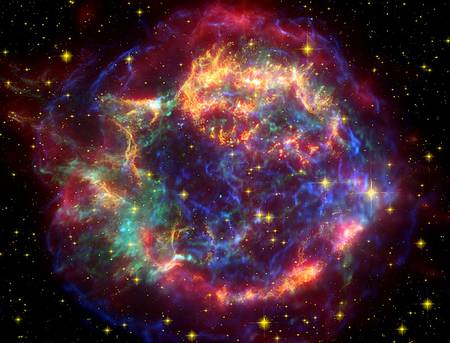 Chaordic TrustGenesis 1, Psalm 19Come, friends of Spirit,let us gather in gratitude,opening to the chaos of life:the mistakes,the messes,and the muddles.But let us also opento the order of things –the magnificentand the marvellous pattern of it all –and to beauty that is beyond our mindsto comprehend,but not to be apprehended by.Let us calmly celebratethat we are heldby an order that emerges from the chaos,and by a chaos that loosens suffocating structures,and let us learn to trustthat this play of Order and Chaosis Spiritdancing its wayinto a sanctified future.Amen.Extract from If Darwin Prayed, Prayers for Evolutionary Mystics by Bruce Sanguin